         ________________________________________________________________________________    	         КАРАР                                                                                                    РЕШЕНИЕ                                                             «19» апрель     2016 й.                            № 16-2                             « 19» апреля   .Об утверждении целевой программы «Комплексное развитие систем коммунальной  инфраструктуры сельского поселения Халикеевский сельсовет муниципального района Стерлибашевский район Республики Башкортостан на 2016-2035 годы»      В соответствии со статьей 179.3 Бюджетного кодекса Российской Федерации статьями 14 и 17 Федерального закона от 06 октября 2003 года № 131 ФЗ «Об общих принципах организации местного самоуправления в Российской Федерации, Совет сельского поселения Халикеевский сельсовет муниципального района Стерлибашевский район Республики Башкортостан РЕШИЛ:       1. Утвердить целевую программу «Комплексное развитие систем коммунальной инфраструктуры сельского поселения Халикеевский сельсовет муниципального района Стерлибашевский район Республики Башкортостан на 2016-2035 годы».       2. Настоящее решение разместить в сети общего доступа «Интернет» на официальном сайте администрации сельского поселения Халикеевский сельсовет муниципального района Стерлибашевский район Республики Башкортостан www.halikeevo.ru и обнародовать на информационном стенде Совета сельского поселения Халикеевский сельсовет муниципального района Стерлибашевский район Республики Башкортостан, расположенном в здании администрации сельского поселения Халикеевский сельсовет муниципального района Стерлибашевский район Республики Башкортостан.       3. Контроль за выполнением программы возложить на постоянную комиссию Совета сельского поселения по развитию предпринимательства, земельным вопросам, благоустройству и экологии.Глава сельского поселения                                                             Ф.А.БагаутдиновБАШKОРТОСТАН РЕСПУБЛИКАҺЫСТӘРЛЕБАШ РАЙОНЫ МУНИЦИПАЛЬРАЙОНЫНЫҢХӘЛЕКӘЙ  АУЫЛ  СОВЕТЫАУЫЛ БИЛӘМӘҺЕ ХАКИМИӘТЕ453187, Хәлекәй ауылы,Үзәк  урамы, 4,тел. (34739) 2-46-40, факс (34739) 2-46-42,E-mail admxalikeevo@rambler. ru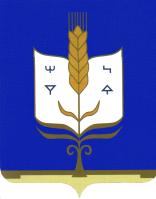 АДМИНИСТРАЦИЯСЕЛЬСКОГО ПОСЕЛЕНИЯХАЛИКЕЕВСКИЙ СЕЛЬСОВЕТМУНИЦИПАЛЬНОГО РАЙОНАСТЕРЛИБАШЕВСКИЙ РАЙОНРЕСПУБЛИКА БАШКОРТОСТАН	453187,с. Халикеево,ул. Центральная,4,тел. (34739) 2-46-40, факс(34739) 2-46-42,E-mail admxalikeevo@rambler. ru